Istituto Comprensivo “Via Piave”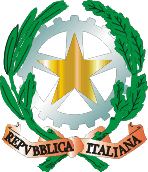 Via Piave, 28 - 62010 MORROVALLE (MC)0733.221477 – Fax 0733.221417  - C.F. 80007060439 – C.M.  MCIC82200QVERBALE DI VISIONE DOCUMENTI CONTENENTI DATI SENSIBILIIn data ………….. presso l'Istituto Comprensivo "IC Piave" di Morrovalle alle ore ………  l' insegnante di sostegno …………..  ha preso visione del fascicolo personale dell'alunno …………………. La suddetta insegnante ha visionato il contenuto del fascicolo alla presenza della referente per il sostegno Mosconi Daniela e riconsegnato la cartella alle ore …………..       Morrovalle li                                                                       FirmaVERBALE DI VISIONE DOCUMENTI CONTENENTI DATI SENSIBILIIn data ………….. presso l'Istituto Comprensivo "IC Piave" di Morrovalle alle ore ………  l' insegnante di sostegno …………..  ha preso visione del fascicolo personale dell'alunno …………………. La suddetta insegnante ha visionato il contenuto del fascicolo alla presenza della referente per il sostegno Mosconi Daniela e riconsegnato la cartella alle ore …………..Morrovalle li                                                                       Firma VERBALE DI VISIONE DOCUMENTI CONTENENTI DATI SENSIBILIIn data ………….. presso l'Istituto Comprensivo "IC Piave" di Morrovalle alle ore ………  l' insegnante di sostegno …………..  ha preso visione del fascicolo personale dell'alunno …………………. La suddetta insegnante ha visionato il contenuto del fascicolo alla presenza della referente per il sostegno Mosconi Daniela e riconsegnato la cartella alle ore …………..Morrovalle li                                                                       Firma